HP Makes History with One-Of-A-kind Laser Printer and World-Premium TonerIrwindale, California, USA, 2019-Oct-11 — /EPR Network/ — HP manufactures a laser printer called the Neverstop Printer and premium toner tank technology that the world has never seen before.The laser printer is ideal for businesses because of its high efficiency whereby it saves the customer 80% of the amount spent on other laser printers, reloading takes a mere 15 seconds only, and the kit ensures that there is no mess when reloading. It can print 10x more pages with each round, and the box can hold around 5,000 papers.HP Printer Includes Smart New Designs for BusinessesExperts predict that the number of small to micro businesses in China will rise to 43 million in 2020 and that these businesses will be valued at an estimated 60% of the GCP. The new and ingenuous HP Neverstop technology is then a very relevant option for entrepreneurs. It is specially made for small, new businesses and home offices.HP Neverstop is a smart printer that creates top-quality printings and long-lasting ink and inkjet cartridges, producing a smoother experience that is 38% faster than other HP printers. It has an automatic sensor incorporated inside that sends an alert just before the inkjet cartridges are empty. These features ensure that the toners are easily replaced without the work flow disrupted by multiple interruptions.A research conducted by HP’s printing managers showed that up to 70% Chinese entrepreneurs of small businesses expressed that they are unable to run their businesses without the use of a printer. With that said, HP’s new invention will enable their businesses to run with even higher efficiency needed to thrive in such a competitive market. Neverstop is made easy to use with the help of applications on the mobile phone and digital integrations.The Features of HP NeverstopSustainability – upcycled plastic constitutes 25% of the total weight and 75% of the kit for toner reloadNo Interruptions – can print 5000 pages with zero interruptions in a given sessionQuick and Mess-Free Reloads – toner loads can be replaced easily and quickly within 15 secondsGreat Quality – quality output is as good as other HP productsMobile and Accessible – HP mobile app enables smart and efficient scanning and printing options using a mobile phoneThe Debut of HP’s Smart Tank TonerHP’s tank toner design is the 500/600 edition, and the first of its kind, ushering entrepreneurs into an era of time-saving technology with superb quality printing.Its features are as follows:Reliability and Speed – 38% faster than other printers, uses shortcuts and smart appsQuality Printing – professional-quality printingNo Interruptions – sensor sends an alert before the inkjet cartridges are emptyHandy and Flexible – can be used via mobile apps for printing and scanningLearn more at: https://atlanticinkjet.com/cic/category.php?category=Inkjet+CartridgesContact-Details:Customer Service
Atlantic Inkjets
4981 Irwindale Ave, Suite 200 CA, 91706
info@atlanticinkjet.com
https://atlanticinkjet.comLogo: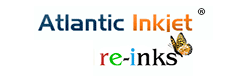 Atlantic Inkjets logo
===Press release distributed via EPR Network (http://express-press-release.net/submit-press-release.php)